        Sunnytrails service unit and Alpha Phi Alpha Zeta Sigma Lambda invites you to participate in the 33rd annualDr.             Martin Luther King Jr. Parade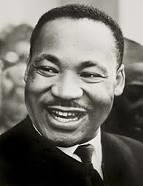              Sunday, January 19, 2014 @ 2pm              Bring your bells and let your “FREEDOM” ring                                         Fee is $ 5.00 Per Registered Girl Scout                        Included are the parade entrance, patch, water, and snack                      *Parade begins on Grape St. and ends on Harbor Drive*                 (Embarcadero Area) Parade Route located on the back                      *Approximate line up time will be 12pm*Limited to first 200 girls, sign up early! We ask that all troops march with safety wise adults only. Deadline for sign-ups is 01/10/2014*Details for meeting place and time will be sent via e-mail a week prior to event*Questions? Contact Dovanah Jordan at gstroop6386@gmail.com-------------------------------------------------------------------------------------------Leader name________________________ Troop #________ Level (circle) D B J C S APhone #__________________e-mail address_________________________________Number of girls____________ x $5.00 ea. (no charge for adults) Total______________Make checks payable to Girl Scouts Sunnytrails Service Unit.Troop checks only/no personal checks pleaseMail to: Dovanah Jordan, 1251 Jamestown DriveChula Vista, CA 91913Parade Route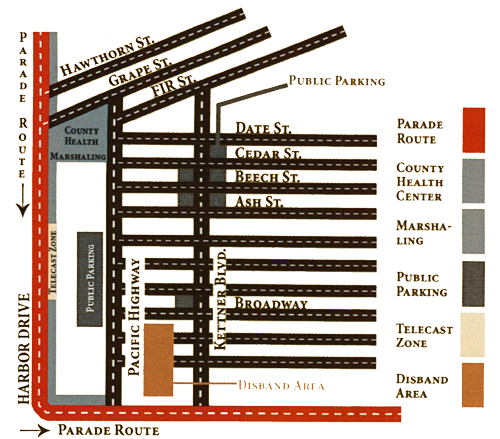 Parade route is approximately 1 1/3 miles long